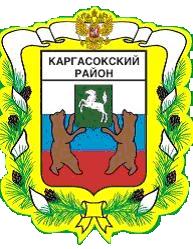 МУНИЦИПАЛЬНОЕ ОБРАЗОВАНИЕ «Каргасокский район»ТОМСКАЯ ОБЛАСТЬАДМИНИСТРАЦИЯ КАРГАСОКСКОГО РАЙОНАВ целях надлежащей организации работы штаба по оперативному реагированию по предупреждению распространения новой коронавирусной инфекции (2019-nCoV) на территории Каргасокского района.Штаб по оперативному реагированию по предупреждению распространения новой коронавирусной инфекции (2019-nCoV) на территории Каргасокского района, утверждённый распоряжением Администрации Каргасокского района от 19.03.2020 № 145, дополнить строками 4.1, 13, 14, 15 следующего содержания:«           »Главному специалисту по связям с общественностью Администрации Каргасокского района обеспечить официальное опубликование (обнародование) настоящего распоряжения.РАСПОРЯЖЕНИЕРАСПОРЯЖЕНИЕРАСПОРЯЖЕНИЕРАСПОРЯЖЕНИЕ27.03.2020№ 168с. Каргасокс. Каргасокс. КаргасокО внесении изменений в распоряжение Администрации Каргасокского района от 19.03.2020 №145 «О введении режима функционирования «повышенная готовность» для органов управления и сил звеньев территориальной подсистемы единой государственной системы предупреждения и ликвидации чрезвычайных ситуаций на территории муниципального образования «Каргасокский район»О внесении изменений в распоряжение Администрации Каргасокского района от 19.03.2020 №145 «О введении режима функционирования «повышенная готовность» для органов управления и сил звеньев территориальной подсистемы единой государственной системы предупреждения и ликвидации чрезвычайных ситуаций на территории муниципального образования «Каргасокский район»4.1.Монголин Сергей ВладимировичЗаместитель Главы Каргасокского района по вопросам жизнеобеспечения района- начальник отдела жизнеобеспечения района-заместитель руководителя штаба13.Кожухарь Анжелика ЗиннуровнаГлавный специалист по связям с общественностью Администрации Каргасокского района14.Мелюхов Илья НиколаевичГлавный врач - Филиала ФБУЗ «Центр гигиены и эпидемиологии в Томской области» в Каргасокском районе15.Маркина Наталья КонстантиновнаДиректор ОГКУ «ЦСПН Каргасокского района»Глава Каргасокского районаИ.В. Филонова2-22-97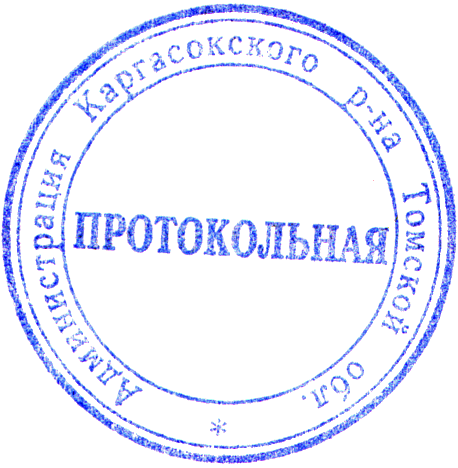  А.П. Ащеулов